Про результати участі учніву районному турі олімпіад із базових навчальних предметів, конкурсахВ період з 26 жовтня по 29 грудня 2013 року проходили відбіркові та очні тури районних олімпіад із базових навчальних предметів. До участі у відбіркових турах районних олімпіад було рекомендовано 107 учнів нашої школи із 18 предметів: біології, хімії, географії, економіки, фізики, астрономії, англійської мови, історії, правознавства, курсу «Людина і світ», математики, трудового навчання, української мови та літератури, російської мови, інформатики та інформаційних технологій, екології, фізичної культури. Але з певних причин (хвороба учнів, перебування в санаторії, поїздки на екскурсії, не повідомлення класними керівниками та учителями-предметниками учнів про терміни проведення олімпіад тощо) не всі рекомендовані учні взяли участь у відбірковому турі. Учням, яким в один день потрібно було йти на декілька олімпіад, надана можливість спробувати свої сили з декількох дисциплін.З біології у відбірковому турі взяли участь 5 учнів та один призер (Явдошляр Юлія) обласної олімпіади у 2012-2013 навчальному році. До участі в очному турі допущено 5 учасників.З географії у відбірковому турі взяли участь 9 учнів. До участі в очному турі допущено 7 учасників.З економіки у відбірковому турі взяли участь 3 учні. До участі в очному турі допущено 2 учасника.З математики у відбірковому турі взяли участь 8 учнів. До участі в очному турі допущено 4 учасника.З української мови та літератури у відбірковому турі взяли участь 9 учнів. До участі в очному турі допущено 4 учасника.З історії у відбірковому турі взяли участь 3 учні та один призер (Юрченко Владислав) обласної олімпіади у 2012-2013 навчальному році. До участі в очному турі допущено 3 учасника.З правознавства у відбірковому турі взяли участь 4 учні та один призер (Головій Тарас) обласної олімпіади у 2012-2013 навчальному році. До участі в очному турі допущено 1 учасник.З російської мови у відбірковому турі взяли участь 2 учні. До участі в очному турі не допущено жодного учасника.З англійської мови у відбірковому турі взяли участь 8 учнів. До участі в очному турі допущено 6 учасників.З хімії у відбірковому турі взяли участь 3 учні. До участі в очному турі допущено 2 учасника.З фізики у відбірковому турі взяли участь 6 учнів. До участі в очному турі допущено 2 учасника.З інформатики та інформаційних технологій у відбірковому турі взяли участь 4 учні. До участі в очному турі допущено 4 учасника.З трудового навчання у відбірковому турі взяли участь 4 учні (лише дівчата, хлопців класні керівники не попередили про участь, а вчитель трудового навчання перебував в цей час на лікарняному). До участі в очному турі не допущено жодного учасника.З фізичної культури у відбірковому турі взяли участь 2 учні. До участі в очному турі допущено 2 учасника.Список учнів, які заявлені на участь у ІІІ (обласному) етапі Всеукраїнських олімпіад із базових дисциплінУ І семестрі 2013-2014 навчального року учні школи взяли участь у наступних Міжнародних та Всеукраїнських інтерактивних конкурсах:«Кенгуру» І сесія (математика) – взяли участь 24 учні 5-6 класів (залучила учнів до конкурсу вчитель математики Овдієнко Л.О.);«Патріот» (географія, українська мова та література, історія) - взяли участь 16 учнів 5-11 класів (залучили учнів до конкурсу вчителі – Черевата Н.А., Фещенко О.Ю., Козило Ю.В., Бондар В.О., Лимар О.М., Копиленко А.О., Папченко І.С., Полятикіна Л.П., Колосова І.В.);Олімпіада «Олімпус»:Англійська мова - взяли участь 5 учнів 5-10 класів (залучили учнів до конкурсу вчителі англійської мови Могильна Н.І., Величко Л.А., Дубовик Ю.П.);Історія - взяли участь 15 учнів 5 та 11 класів (залучили учнів до конкурсу вчителі історії Черевата Н.А., Козило Ю.В.);Біологія - взяли участь 8 учнів 7 та 11 класів (залучили учнів до конкурсу вчителі біології Сангул О.Є., Пушко І.В.);Географія - взяли участь 2 учні 7-8 класів (залучили учнів до конкурсу вчителі географії Бондар В.О., Лимар О.М.);Математика - взяли участь 41 учень 4-11 класів (залучили учнів до конкурсу вчителі математики Щукіна К.І., Земляна Т.І., Нестерчук Л.А., Овдієнко Л.О. та вчителі початкових класів Голуб Л.О., Тищенко Т.Г.);Українська література - взяли участь 11 учнів 5-7 класів (залучили учнів до конкурсу вчителі Папченко І.С., Полятикіна Л.П., Баглай В.Г.);Українська мова - взяли участь 25 учнів 4-11 класів (залучили учнів до конкурсу вчителі Папченко І.С., Полятикіна Л.П., Баглай В.Г., Голуб Л.О., Тищенко Т.Г., Лугова О.Г.); «Бобер» (інформатика) - взяли участь 10 учнів 4 класів (залучила учнів до конкурсу вчитель інформатики Величко І.О.); «Колосок осінній» (природознавчий) - взяли участь 85 учнів 2-11 класів (залучили учнів до конкурсу вчителі Зеленіна О.В., Бакуменко В.В., Скулінець Г.В., Ніколіна О.М., Голуб Л.О., Тищенко Т.Г., Лугова О.Г., Бондар В.О., Лимар О.М., Рикова В.С., Сташкова В.Д., Сангул О.Є., Пушко І.В., Лаврінець О.О.); «Геліантус» (природознавчий) - взяли участь 18 учнів 5 та 11 класів (залучили учнів до конкурсу вчителі Бондар В.О., Лимар О.М., Рикова В.С., Сташкова В.Д., Пушко І.В., Безсажний В.В.);«Еколог – Юніор» (екологія, географія, біологія) - взяли участь 10 учнів 6 та 11 класів (залучили учнів до конкурсу вчителі Бондар В.О., Лимар О.М., Пушко І.В.); «Історик – Юніор» (історія) - взяли участь 10 учнів 11 класів (залучив учнів до конкурсу вчитель історії Козило Ю.В.); «Гринвіч» (англійська мова) – взяли участь у конкурсі 41 учень 2-11 класів (залучили учнів до конкурсу вчителі англійської мови  Могильна Н.І., Величко Л.А., Дубовик Ю.П., Ремез І.В.); ІІ (районний) етап  XIV Міжнародного конкурсу імені Петра Яцика – Черкаська Вікторія (6Б клас) – І місце, учасник ІІІ (обласного) етапу (вчитель Баглай В.Г.), Татара Діана (9А клас) - І місце, учасник ІІІ (обласного) етапу (вчитель Антонюк Т.В.), Явдошляр Юлія (11Б клас) – 4 місце (вчитель Колосова І.В.);  ІІ (районний) етап  IV Міжнародного мовно-літературного конкурсу імені Тараса Шевченка – Співаченко О. (5Б клас) – 22 місце (вчитель Папченко І.С.), Дементієвська Єлизавета (6Б клас) – 4 місце (вчитель Баглай В.Г.), Митрофанов Костянтин (7А клас) – 17 місце (вчителі Антонюк Т.В., Баглай В.Г.), Папченко Марія (9Б клас) – ІІ місце (вчителі Папченко І.С., Федорцова Н.Я.), Корота Тетяна (9А клас) – 11 місце (вчитель  Антонюк Т.В.), Головій Анна (10А клас) – 31 місце (вчитель Полятикіна Л.П.), Музика Ольга (11А клас) – 22 місце (вчитель Полятикіна Л.П.). 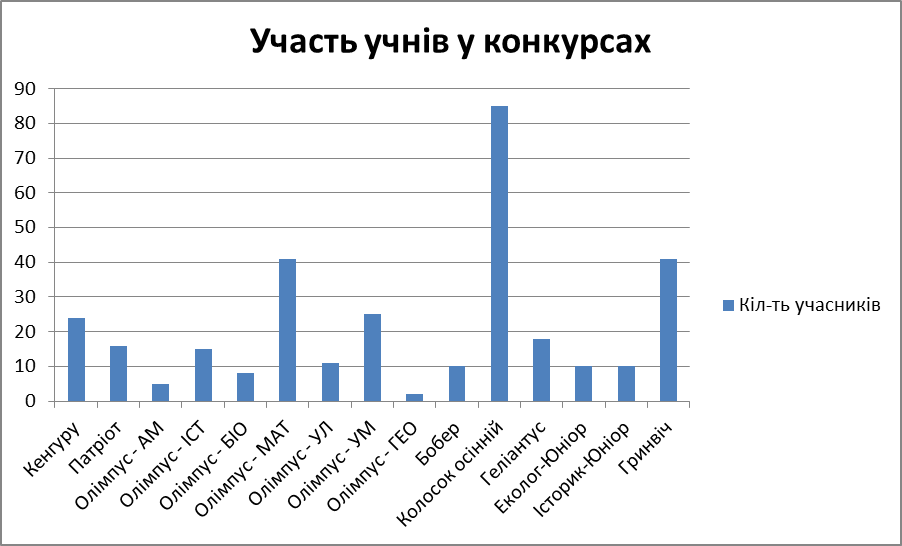 На початку 2013-2014 навчального року в учительській був розміщений графік проведення конкурсів, терміни реєстрації, категорія учасників, але на жаль із усіх запропонованих конкурсів не прийняли участь у двох «Лукоморье» та «Русский медвежонок» (російська мова) – шкільний координатор вчитель російської мови Давидова Наталія Володимирівна своєчасно не зареєструвала учасників даних конкурсів.Заступник директора з навчально-виховної роботи       В.О.Бондар№ п/пПрізвище, ім’я учняКласВідбірковий турВідбірковий турВідбірковий турОчний турОчний турОбласні змагання№ п/пПрізвище, ім’я учняКласБали Місце Очний Бали Місце Обласні змаганняПерепелиця Анна8А47+Папченко Марія 9Б63+Олійник Олександр9Б61++Кравченко Іван10А44-Музика Ольга11А56+Явдошляр Юлія11БПризер обласної олімпіадиПризер обласної олімпіади++№ п/пПрізвище, ім’я учняКласВідбірковий турВідбірковий турВідбірковий турОчний турОчний турОбласні змагання№ п/пПрізвище, ім’я учняКласБали Місце Очний Бали Місце Обласні змаганняПолякова Катерина7А504+лЗаїка Лілія7А30л-Гапоненко Вікторія8А533+154Сичова Олександра8Б612+ЛПапченко Марія 9Б561+185Олійник Олександр9Б464+ЛКравченко Іван10А484-5+ЛСарахман Катерина10А399-Соловей Ростислав11Б701+215№ п/пПрізвище, ім’я учняКласВідбірковий турВідбірковий турВідбірковий турОчний турОчний турОбласні змагання№ п/пПрізвище, ім’я учняКласБали Місце Очний Бали Місце Обласні змаганняЛисичкін Артем9Б144++Ковалевський Ігор11Б225++Жищук Аліна11А178-№ п/пПрізвище, ім’я учняКласВідбірковий турВідбірковий турВідбірковий турОчний турОчний турОбласні змагання№ п/пПрізвище, ім’я учняКласБали Місце Очний Бали Місце Обласні змаганняСупрун Леонід6А8+Нечай Дмитро6А8+Сіліверстов Максим7А12-Гапоненко Вікторія8А14+Тян Ольга9Б11+Кравченко Іван10А6-Полянська Ольга10А1-Музика Ольга11А4-№ п/пПрізвище, ім’я учняКласВідбірковий турВідбірковий турВідбірковий турОчний турОчний турОбласні змагання№ п/пПрізвище, ім’я учняКласБали Місце Очний Бали Місце Обласні змаганняМоскаленко Вікторія8В36,54+43+Хен Софія8В2918-Лисенко Аліна7А48,52-----Лісконог Каріна7А44,55-----Корота Тетяна9А30,59-Татара Діана9А381+30Головій Анна9А347-Музика Ольга11А473+-ЛЯвдошляр Юлія11Б492+26,5№ п/пПрізвище, ім’я учняКласВідбірковий турВідбірковий турВідбірковий турОчний турОчний турОбласні змагання№ п/пПрізвище, ім’я учняКласБали Місце Очний Бали Місце Обласні змаганняЮрченко Владислав9АПризер обласної олімпіадиПризер обласної олімпіади+71+Пугач Володимир10А516+13Головій Тарас11Б752+53Музика Ольга11А645-№ п/пПрізвище, ім’я учняКласВідбірковий турВідбірковий турВідбірковий турОчний турОчний турОбласні змагання№ п/пПрізвище, ім’я учняКласБали Місце Очний Бали Місце Обласні змаганняТатара Діана9А353-Корота Тетяна9А334-Головій Анна10А226-Бойко Валерій11Б218-Головій Тарас11БПризер обласної олімпіадиПризер обласної олімпіади++№ п/пПрізвище, ім’я учняКласВідбірковий турВідбірковий турВідбірковий турОчний турОчний турОбласні змагання№ п/пПрізвище, ім’я учняКласБали Місце Очний Бали Місце Обласні змаганняМоскаленко Вікторія8В13,927----Головій Анна10А419----№ п/пПрізвище, ім’я учняКласВідбірковий турВідбірковий турВідбірковий турОчний турОчний турОбласні змагання№ п/пПрізвище, ім’я учняКласБали Місце Очний Бали Місце Обласні змаганняСтроменко Дарія8А762+Москаленко Вікторія8В494-Татара Діана9А851+Папченко Марія9Б842+Корота Тетянна9А823+Пономаренко Яніна10А982+Величко Дарія11Б595-Явдошляр Юлія11Б981++№ п/пПрізвище, ім’я учняКласВідбірковий турВідбірковий турВідбірковий турОчний турОчний турОбласні змагання№ п/пПрізвище, ім’я учняКласБали Місце Очний Бали Місце Обласні змаганняГапоненко Вікторія8А70++Верболоз Роман10А3-Явдошляр Юлія11Б45++№ п/пПрізвище, ім’я учняКласВідбірковий турВідбірковий турВідбірковий турОчний турОчний турОбласні змагання№ п/пПрізвище, ім’я учняКласБали Місце Очний Бали Місце Обласні змаганняБогданчиков Роман7Б15-Петренко Антон8А12-Середа Роман8А8-Безрукавий Ігор9А18+Полянська Ольга10А19+Бондарук Лілія10А18-№ п/пПрізвище, ім’я учняКласВідбірковий турВідбірковий турВідбірковий турОчний турОчний турОбласні змагання№ п/пПрізвище, ім’я учняКласБали Місце Очний Бали Місце Обласні змаганняКорота Тетяна9А1102+Безрукавий Ігор9А112,51+Ходак Євген11Б141,52+Кіприч Максим11Б1501++№ п/пПрізвище, ім’я учняКласВідбірковий турВідбірковий турВідбірковий турОчний турОчний турОбласні змагання№ п/пПрізвище, ім’я учняКласБали Місце Очний Бали Місце Обласні змаганняСоломко Юлія9Б657----Чогут Дар’я9А657----Васік Анна11Б345----Попович Таїсія11Б424----№ п/пПрізвище, ім’я учняКласВідбірковий турВідбірковий турВідбірковий турОчний турОчний турОбласні змагання№ п/пПрізвище, ім’я учняКласБали Місце Очний Бали Місце Обласні змаганняСоловей Ростислав11Б+++№ п/пУчень (вчитель)Клас Предмет Терміни ТуриМоскаленко Вікторія(Баглай В.Г.)8В Українська мова та література10.01.2014Гапоненко Вікторія (Сташкова В.Д.)8АХімія 19.01.201401.02.2014ТПОлійник Олександр (Пушко І.В.)9ББіологія 25.01.2014Явдошляр Юлія (Сташкова В.Д.)(Пушко І.В.)(Могильна Н.І.)11БХімія 19.01.201401.02.2014ТПЯвдошляр Юлія (Сташкова В.Д.)(Пушко І.В.)(Могильна Н.І.)11ББіологія 25.01.2014Явдошляр Юлія (Сташкова В.Д.)(Пушко І.В.)(Могильна Н.І.)11БАнглійська мова15.02.2014Юрченко Владислав(Козило Ю.В.)9АІсторія 11.01.2014Головій Тарас (Черевата Н.А., Козило Ю.В.)11БПравознавство 21.02.2014Соловей Ростислав(Якименко Н.Д.)11БФізична культура і спорт18.01.201419.01.2014ТПЛісічкін Артем (Лимар О.М.)9БЕкономіка 22.02.2014Ковалевський Ігор(Бондар В.О.)11БЕкономіка22.02.2014Кіприч Максим (Бондар В.А.)11БІнформаційні технології08.02.201409.02.2014ТП